ใบสมัครเข้ารับการอบรมโครงการอบรมผู้ดำเนินการสปาเพื่อสุขภาพ (Spa Manager) รุ่น 21ระหว่างวันที่ 2-18 พฤศจิกายน 2563 ณ คณะพยาบาลศาสตร์ มหาวิทยาลัยเชียงใหม่ 1. คำนำหน้า         นาย       นาง       นางสาว  ชื่อ.............................................สกุล..............................................2. วุฒิการศึกษา............................................................................... อายุ .....................................................................3. ที่อยู่ที่สามารถติดต่อได้ ............................................................................................................................................โทรศัพท์มือถือ ................................................ E-mail address …………………………………………………………….............4. ชื่อสถานที่ทำงานปัจจุบัน .........................................................................................................................................ที่อยู่สถานที่ทำงาน........................................................................................................................................................โทรศัพท์.............................................................Line ID...............................................................................................5. ตำแหน่งปัจจุบันที่ทำงานอยู่ .............................................................................................ประสบการณ์...............ปี6. อาหาร   อาหารปกติ (บุฟเฟ่ต์)  อาหารมังสวิรัติ/เจ (กล่อง)   อาหารอิสลาม (กล่อง)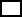 7. การส่งใบสมัคร เลือกส่งใบสมัครพร้อมเอกสารประกอบโดยวิธีใดวิธีหนึ่ง ดังต่อไปนี้	- สมัครด้วยตนเองได้ที่ อาคาร 4 ชั้น 4 คณะพยาบาลศาสตร์ มหาวิทยาลัยเชียงใหม่ ในวันและเวลา ราชการ เท่านั้น (จันทร์ - ศุกร์ เวลา 08.30 – 16.30 น.)  	- ส่งใบสมัครทาง E-mail มาที่ cmu.spa2015@gmail.com  หรือ LINE ID : nursingspa2016 และโทรศัพท์เช็คว่าทางคณะฯ  ได้รับเอกสารหรือไม่ ** โทรศัพท์ 053-949138 , 092-5467309 ** 	- ส่งทางไปรษณีย์ EMS ตามที่อยู่: คณะพยาบาลศาสตร์ มหาวิทยาลัยเชียงใหม่ เลขที่ 110/406 
ถ.อินทวโรรส ต.สุเทพ อ.เมือง จ.เชียงใหม่ 50200 (วงเล็บมุมซองว่า Spa manager) 8.ชำระเงิน : ชื่อบัญชี  “โครงการศูนย์พัฒนาศักยภาพการบริการสปาเพื่อสุขภาพ” ธ.ไทยพาณิชย์ สาขาคณะแพทยศาสตร์ มช. เลขที่บัญชี 566-4 57954-8    จำนวน “12,000 บาท” 
** ราคานี้รวมค่าเอกสารประกอบการอบรม อาหารกลางวันและอาหารว่างเรียบร้อยแล้ว **9. การออกใบเสร็จรับเงิน : ต้องการให้ออกใบเสร็จในนามของ ....................................................................................ที่อยู่ในใบเสร็จ...............................................................................................................................................................						          ลงชื่อ............................................................ผู้สมัคร						              (...................................................................)					                  วันที่................เดือน.........................พ.ศ....................